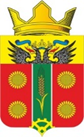 В соответствии с Постановлением Администрации Истоминского сельского поселения № 166 от 01.08.2018г. «Об утверждении Порядка разработки, реализации и оценки эффективности муниципальных программ Истоминского сельского поселения», Постановлением № 174от 07.08.2018 г. «Об утверждении методических рекомендаций по разработке и реализации муниципальных программ Истоминского сельского поселения»,                                                     Утвердить отчет о реализации плана муниципальной «Охрана окружающей среды» и рациональное природопользование в муниципальном образовании «Истоминское сельское поселение» по итогам 2021 года согласно приложению к настоящему распоряжениюРазместить настоящее Постановление на официальном сайте Истоминского сельского поселения. 3. Настоящее постановление подлежит размещению на официальном сайте поселения, и опубликованию в периодическом печатном издании Истоминского сельского поселения «Вестник».4. Контроль за выполнением настоящего постановления оставляю за собойГлава администрации Истоминского сельского поселения                                 Кудовба Д.А.Пояснительная записка об исполнении плана реализации муниципальной программы: «Охрана окружающей среды и рациональное природопользование в муниципальном образовании «Истоминское сельское поселение» по итогам 2021 года.Оптимальной формой решения для достижения качественно нового уровня предоставления муниципальных услуг является муниципальная программа «Охрана окружающей среды и рациональное природопользование» в муниципальном образовании «Истоминское сельское поселение».В 2021 году на реализацию программы выделено 970,2 тыс. руб. денежные средства местного бюджета -2,5 тыс. руб. денежные средства районного бюджета – 967,7 тыс. руб. Фактическое освоение средств составило 969,9 тыс. руб. В течение отчетного периода заключен 3 муниципальных контракт, на сумму 969,9 тыс. руб.  Программа включает в себя 3 подпрограммы: Подпрограмма 1"Охрана окружающей среды ". Подпрограмма 2 "Формирование комплексной системы управления отходами на территории поселения". Подпрограмма 3«Использование и охрана земель, находящихся в муниципальной собственности»На реализацию подпрограммы 1 "Охрана окружающей среды в " на 2021 год предусмотрено 0,0 тыс.руб. В рамках реализации Подпрограммы 2 "Формирование комплексной системы управления отходами на территории поселения" в 2021 году предусмотрено 970,2 тыс.руб.  Фактически израсходовано 969,9 руб.  Достижение Подпрограмма 2 оценивается на основании 3 контрольных событий. Заключены следующие муниципальные контракты: - Услуги по обращению с твердыми коммунальными отходами.- Обустройство контейнерных площадок.- Приобретение контейнеров для ТКО  На реализацию Подпрограммы 3«Использование и охрана земель, находящихся в муниципальной собственности» в 2021 году предусмотрено 0,0 тыс. руб.Составлено 14 протоколов об административных правонарушениях предусмотренные областным законом РО от 25.10.2002 № 273-ЗС «Об административной ответственность» (по ст. п. 2 ст. 5.1 «нарушение правил благоустройства – 14 протоколов, по ст. 6.3 «нарушение правил рационального использования земель сельскохозяйственного назначения – 14протокола). Для предотвращения возгорания сухой растительности, проведена разъяснительная работа с владелицами земельных участков, по опашке сельскохозяйственных полей. Произведена опашка населенных пунктов. Проводится патрулирование территории поселения с целью предупреждения возгорания сухой растительности.Отчет об исполнении плана реализации муниципальной программы за 2021 г представлен в приложении к пояснительной записке.ПриложениеОтчет об исполнении плана реализации муниципальной программы: «Охрана окружающей среды и рациональное природопользование» отчетный период 2021 г.Глава Администрации Истоминского сельского поселения                                                                              Кудовба Д.А.РОСТОВСКАЯ ОБЛАСТЬ АКСАЙСКИЙ РАЙОН АДМИНИСТРАЦИЯ ИСТОМИНСКОГО СЕЛЬСКОГО ПОСЕЛЕНИЯРАСПОРЯЖЕНИЕ14.03.2022                                                х. Островского                                                   №53Об утверждении отчета о реализации плана муниципальной программы: «Охрана окружающей среды и рациональное природопользование в муниципальном образовании «Истоминское сельское поселение» по итогам 2021 года.№ п/пНаименование основного мероприятия,мероприятия ведомственной целевой программы,контрольного события программыОтветственный 
 исполнитель  
  (заместитель руководителя ОИВ/ФИО)Результат реализации мероприятия (краткое описание)Результат реализации мероприятия (краткое описание)Фактическая дата начала   
реализации 
мероприятияФактическая дата окончания
реализации  
мероприятия, 
наступления  
контрольного 
событияРасходы бюджета поселения на реализацию муниципальной  
программы, тыс. руб.Расходы бюджета поселения на реализацию муниципальной  
программы, тыс. руб.Расходы бюджета поселения на реализацию муниципальной  
программы, тыс. руб.Объемы неосвоенных средств и причины их не освоения№ п/пНаименование основного мероприятия,мероприятия ведомственной целевой программы,контрольного события программыОтветственный 
 исполнитель  
  (заместитель руководителя ОИВ/ФИО)Результат реализации мероприятия (краткое описание)Результат реализации мероприятия (краткое описание)Фактическая дата начала   
реализации 
мероприятияФактическая дата окончания
реализации  
мероприятия, 
наступления  
контрольного 
событияпредусмотреномуниципальной программойПредусмотрено сводной бюджетной росписьюфакт на отчетную дату <1>Объемы неосвоенных средств и причины их не освоения123445678910Программа «Охрана окружающей среды и рациональное природопользование в Истоминском сельском поселенииПрограмма «Охрана окружающей среды и рациональное природопользование в Истоминском сельском поселенииПрограмма «Охрана окружающей среды и рациональное природопользование в Истоминском сельском поселении2021г.2021г.2021г.970,2969,9969,90,311.Подпрограмма «Охрана окружающей среды»1.Подпрограмма «Охрана окружающей среды»1.Подпрограмма «Охрана окружающей среды»0,00,00,00,01.1    Мероприятие по охране окружающей средыНачальник сектора земельных отношений, налогов и сборов1 января 31 декабря0,00,00,00,022.Подпрограмма «Формирование комплексной системы управления отходами на территории поселения»2.Подпрограмма «Формирование комплексной системы управления отходами на территории поселения»2.Подпрограмма «Формирование комплексной системы управления отходами на территории поселения»2.Подпрограмма «Формирование комплексной системы управления отходами на территории поселения»2.Подпрограмма «Формирование комплексной системы управления отходами на территории поселения»2.Подпрограмма «Формирование комплексной системы управления отходами на территории поселения»970,2969,9969,90,32.1Мероприятие по формированию комплексной системы управления отходами на территории поселенияНачальник сектора земельных отношений, налогов и сборов    Решение проблем сбора, вывоза бытовых отходов, ликвидация мест несанкционированного размещения отходов.    Решение проблем сбора, вывоза бытовых отходов, ликвидация мест несанкционированного размещения отходов.1 января31 декабря2,52,52,50,02.2Мероприятие по расходам на осуществление полномочий по созданию и содержанию мест(площадок) накопления твердых коммунальных отходов, определения схемы размещения мест(площадок)накопления твердых коммунальных отходов в части полномочий, установленных законодательством РФ в рамках подпрограммы Формирование комплексной системы управления отходами на территории поселения" муниципальной программы Истоминского сельского поселения "Охрана окружающей среды и рационального природопользования"(Прочая закупка товаров, работ и услуг для обеспечения государственных (муниципальных) нужд)(НЕ УКАЗАНО)Начальник сектора земельных отношений, налогов и сборов    Решение проблем сбора, вывоза бытовых отходов, ликвидация мест несанкционированного размещения отходов.    Решение проблем сбора, вывоза бытовых отходов, ликвидация мест несанкционированного размещения отходов.1 января31 декабря967,7967,7967,40,33Подпрограмма 3«Использование и охрана земель, находящихся в муниципальной собственности»Подпрограмма 3«Использование и охрана земель, находящихся в муниципальной собственности»Подпрограмма 3«Использование и охрана земель, находящихся в муниципальной собственности»Подпрограмма 3«Использование и охрана земель, находящихся в муниципальной собственности»Подпрограмма 3«Использование и охрана земель, находящихся в муниципальной собственности»Подпрограмма 3«Использование и охрана земель, находящихся в муниципальной собственности»00003.1Основное мероприятие 3.1. Мероприятие по Использованию и охране земель, находящихся в муниципальной собственностиНачальник сектора земельных отношений, налогов и сборовохрана муниципальных земельных участков сельскохозяйственного назначения от загрязнения химическими веществами, захламления отходами производства и потребления, загрязнения и других негативных воздействий, в результате которых происходит деградация земельохрана муниципальных земельных участков сельскохозяйственного назначения от загрязнения химическими веществами, захламления отходами производства и потребления, загрязнения и других негативных воздействий, в результате которых происходит деградация земель1 января31 декабря0000